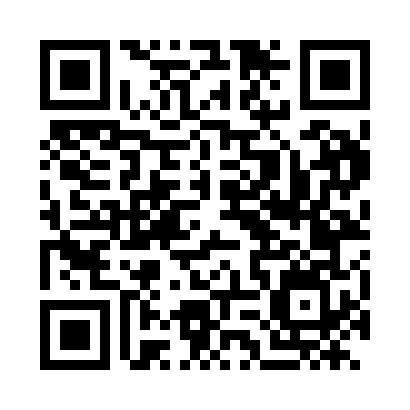 Prayer times for Sucuraj, CroatiaWed 1 May 2024 - Fri 31 May 2024High Latitude Method: NonePrayer Calculation Method: Muslim World LeagueAsar Calculation Method: ShafiPrayer times provided by https://www.salahtimes.comDateDayFajrSunriseDhuhrAsrMaghribIsha1Wed3:535:4412:484:437:539:372Thu3:515:4312:484:437:549:393Fri3:495:4212:484:437:559:414Sat3:475:4012:484:447:569:435Sun3:455:3912:484:447:579:446Mon3:435:3812:484:447:599:467Tue3:415:3712:484:458:009:488Wed3:395:3512:484:458:019:499Thu3:375:3412:484:458:029:5110Fri3:355:3312:484:468:039:5311Sat3:345:3212:484:468:049:5512Sun3:325:3112:484:468:059:5613Mon3:305:2912:484:478:069:5814Tue3:285:2812:484:478:0710:0015Wed3:265:2712:484:478:0810:0116Thu3:255:2612:484:488:0910:0317Fri3:235:2512:484:488:1110:0518Sat3:215:2412:484:488:1210:0619Sun3:205:2312:484:498:1310:0820Mon3:185:2312:484:498:1410:1021Tue3:165:2212:484:498:1510:1122Wed3:155:2112:484:508:1610:1323Thu3:135:2012:484:508:1710:1424Fri3:125:1912:484:508:1710:1625Sat3:105:1912:484:518:1810:1726Sun3:095:1812:484:518:1910:1927Mon3:085:1712:484:518:2010:2028Tue3:065:1712:494:528:2110:2229Wed3:055:1612:494:528:2210:2330Thu3:045:1512:494:528:2310:2531Fri3:035:1512:494:538:2410:26